МИНИСТЕРСТВО ФИЗИЧЕСКОЙ КУЛЬТУРЫ И СПОРТАКРАСНОДАРСКОГО КРАЯПРИКАЗот 21 марта 2024 г. N 529ОБ УТВЕРЖДЕНИИПОРЯДКА ПРЕДОСТАВЛЕНИЯ СУБСИДИЙ РЕГИОНАЛЬНЫМ СПОРТИВНЫМФЕДЕРАЦИЯМ ПО ВИДАМ СПОРТА НА ОРГАНИЗАЦИЮ И ПРОВЕДЕНИЕФИЗКУЛЬТУРНЫХ МЕРОПРИЯТИЙ И СПОРТИВНЫХ МЕРОПРИЯТИЙ,ВКЛЮЧЕННЫХ В КАЛЕНДАРНЫЙ ПЛАН ОФИЦИАЛЬНЫХ ФИЗКУЛЬТУРНЫХМЕРОПРИЯТИЙ И СПОРТИВНЫХ МЕРОПРИЯТИЙ КРАСНОДАРСКОГО КРАЯ,И УЧАСТИЕ ЧЛЕНОВ СПОРТИВНОЙ СБОРНОЙ КОМАНДЫ КРАСНОДАРСКОГОКРАЯ В ОФИЦИАЛЬНЫХ ФИЗКУЛЬТУРНЫХ МЕРОПРИЯТИЯХ И СПОРТИВНЫХМЕРОПРИЯТИЯХ, ВКЛЮЧЕННЫХ В ЕДИНЫЙ КАЛЕНДАРНЫЙ ПЛАНМЕЖРЕГИОНАЛЬНЫХ, ВСЕРОССИЙСКИХ И МЕЖДУНАРОДНЫХ ФИЗКУЛЬТУРНЫХМЕРОПРИЯТИЙ И СПОРТИВНЫХ МЕРОПРИЯТИЙ МИНИСТЕРСТВА СПОРТАРОССИЙСКОЙ ФЕДЕРАЦИИВ соответствии с пунктом 2 статьи 78.1 Бюджетного кодекса Российской Федерации, постановлением Правительства Российской Федерации от 25 октября 2023 г. N 1782 "Об утверждении общих требований к нормативным правовым актам, муниципальным правовым актам, регулирующим предоставление из бюджетов субъектов Российской Федерации, местных бюджетов субсидий, в том числе грантов в форме субсидий, юридическим лицам, индивидуальным предпринимателям, а также физическим лицам - производителям товаров, работ, услуг и проведение отборов получателей указанных субсидий, в том числе грантов в форме субсидий", постановлением Губернатора Краснодарского края от 13 июня 2023 г. N 341 "О системе управления государственными программами Краснодарского края", постановлением главы администрации (губернатора) Краснодарского края от 12 октября 2015 г. N 962 "Об утверждении государственной программы Краснодарского края "Развитие физической культуры и спорта" приказываю:1. Утвердить Порядок предоставления субсидий региональным спортивным федерациям по видам спорта на организацию и проведение физкультурных мероприятий и спортивных мероприятий, включенных в календарный план официальных физкультурных мероприятий и спортивных мероприятий Краснодарского края, и участие членов спортивной сборной команды Краснодарского края в официальных физкультурных мероприятиях и спортивных мероприятиях, включенных в Единый календарный план межрегиональных, всероссийских и международных физкультурных мероприятий и спортивных мероприятий Министерства спорта Российской Федерации, согласно приложению к настоящему приказу.2. Отделу организации особо значимых мероприятий и взаимодействия с физкультурно-спортивными организациями министерства физической культуры и спорта Краснодарского края (Гакаме Р.Д.) обеспечить:размещение (опубликование) настоящего приказа на официальном сайте администрации Краснодарского края в информационно-телекоммуникационной сети "Интернет";направление копии настоящего приказа в 7-дневный срок после дня его официального опубликования, а также сведений об источниках его официального опубликования в территориальный орган Министерства юстиции Российской Федерации по Краснодарскому краю.3. Признать утратившими силу следующие приказы министерства физической культуры и спорта Краснодарского края:1) приказ министерства физической культуры и спорта Краснодарского края от 20 января 2022 г. N 51 "Об утверждении порядка предоставления субсидий региональным спортивным федерациям по видам спорта на организацию и проведение физкультурных мероприятий и спортивных мероприятий, включенных в календарный план официальных физкультурных мероприятий и спортивных мероприятий Краснодарского края, и участие членов спортивной сборной команды Краснодарского края в официальных физкультурных мероприятиях и спортивных мероприятиях, включенных в Единый календарный план межрегиональных, всероссийских и международных физкультурных мероприятий и спортивных мероприятий Министерства спорта Российской Федерации";2) приказ министерства физической культуры и спорта Краснодарского края от 20 мая 2022 г. N 769 "О внесении изменения в приказ министерства физической культуры и спорта Краснодарского края от 20 января 2022 г. N 51 "Об утверждении порядка предоставления субсидий региональным спортивным федерациям по видам спорта на организацию и проведение физкультурных мероприятий и спортивных мероприятий, включенных в календарный план официальных физкультурных мероприятий и спортивных мероприятий Краснодарского края, и участие членов спортивной сборной команды Краснодарского края в официальных физкультурных мероприятиях и спортивных мероприятиях, включенных в Единый календарный план межрегиональных, всероссийских и международных физкультурных мероприятий и спортивных мероприятий Министерства спорта Российской Федерации";3) приказ министерства физической культуры и спорта Краснодарского края от 17 февраля 2023 г. N 251 "О внесении изменений в приказ министерства физической культуры и спорта Краснодарского края от 20 января 2022 г. N 51 "Об утверждении порядка предоставления субсидий региональным спортивным федерациям по видам спорта на организацию и проведение физкультурных мероприятий и спортивных мероприятий, включенных в календарный план официальных физкультурных мероприятий и спортивных мероприятий Краснодарского края, и участие членов спортивной сборной команды Краснодарского края в официальных физкультурных мероприятиях и спортивных мероприятиях, включенных в Единый календарный план межрегиональных, всероссийских и международных физкультурных мероприятий и спортивных мероприятий Министерства спорта Российской Федерации";4) приказ министерства физической культуры и спорта Краснодарского края от 15 марта 2023 г. N 421 "О внесении изменений в приказ министерства физической культуры и спорта Краснодарского края от 20 января 2022 г. N 51 "Об утверждении порядка предоставления субсидий региональным спортивным федерациям по видам спорта на организацию и проведение физкультурных мероприятий и спортивных мероприятий, включенных в календарный план официальных физкультурных мероприятий и спортивных мероприятий Краснодарского края, и участие членов спортивной сборной команды Краснодарского края в официальных физкультурных мероприятиях и спортивных мероприятиях, включенных в Единый календарный план межрегиональных, всероссийских и международных физкультурных мероприятий и спортивных мероприятий Министерства спорта Российской Федерации";5) приказ министерства физической культуры и спорта Краснодарского края от 13 апреля 2023 г. N 618 "О внесении изменений в приказ министерства физической культуры и спорта Краснодарского края от 20 января 2022 г. N 51 "Об утверждении порядка предоставления субсидий региональным спортивным федерациям по видам спорта на организацию и проведение физкультурных мероприятий и спортивных мероприятий, включенных в календарный план официальных физкультурных мероприятий и спортивных мероприятий Краснодарского края, и участие членов спортивной сборной команды Краснодарского края в официальных физкультурных мероприятиях и спортивных мероприятиях, включенных в Единый календарный план межрегиональных, всероссийских и международных физкультурных мероприятий и спортивных мероприятий Министерства спорта Российской Федерации";6) приказ министерства физической культуры и спорта Краснодарского края от 5 июля 2023 г. N 1065 "О внесении изменений в приказ министерства физической культуры и спорта Краснодарского края от 20 января 2022 г. N 51 "Об утверждении порядка предоставления субсидий региональным спортивным федерациям по видам спорта на организацию и проведение физкультурных мероприятий и спортивных мероприятий, включенных в календарный план официальных физкультурных мероприятий и спортивных мероприятий Краснодарского края, и участие членов спортивной сборной команды Краснодарского края в официальных физкультурных мероприятиях и спортивных мероприятиях, включенных в Единый календарный план межрегиональных, всероссийских и международных физкультурных мероприятий и спортивных мероприятий Министерства спорта Российской Федерации";7) приказ министерства физической культуры и спорта Краснодарского края от 9 января 2024 г. N 1 "О внесении изменений в приказ министерства физической культуры и спорта Краснодарского края от 20 января 2022 г. N 51 "Об утверждении порядка предоставления субсидий региональным спортивным федерациям по видам спорта на организацию и проведение физкультурных мероприятий и спортивных мероприятий, включенных в календарный план официальных физкультурных мероприятий и спортивных мероприятий Краснодарского края, и участие членов спортивной сборной команды Краснодарского края в официальных физкультурных мероприятиях и спортивных мероприятиях, включенных в Единый календарный план межрегиональных, всероссийских и международных физкультурных мероприятий и спортивных мероприятий Министерства спорта Российской Федерации".4. Контроль за выполнением настоящего приказа оставляю за собой.5. Приказ вступает в силу на следующий день после его официального опубликования.Заместитель министраВ.С.НИКИТИНПриложениеУтвержденприказомминистерствафизической культуры и спортаКраснодарского краяот 21 марта 2024 г. N 529ПОРЯДОКПРЕДОСТАВЛЕНИЯ СУБСИДИЙ РЕГИОНАЛЬНЫМ СПОРТИВНЫМФЕДЕРАЦИЯМ ПО ВИДАМ СПОРТА НА ОРГАНИЗАЦИЮ И ПРОВЕДЕНИЕФИЗКУЛЬТУРНЫХ МЕРОПРИЯТИЙ И СПОРТИВНЫХ МЕРОПРИЯТИЙ,ВКЛЮЧЕННЫХ В КАЛЕНДАРНЫЙ ПЛАН ОФИЦИАЛЬНЫХ ФИЗКУЛЬТУРНЫХМЕРОПРИЯТИЙ И СПОРТИВНЫХ МЕРОПРИЯТИЙ КРАСНОДАРСКОГО КРАЯ,И УЧАСТИЕ ЧЛЕНОВ СПОРТИВНОЙ СБОРНОЙ КОМАНДЫ КРАСНОДАРСКОГОКРАЯ В ОФИЦИАЛЬНЫХ ФИЗКУЛЬТУРНЫХ МЕРОПРИЯТИЯХ И СПОРТИВНЫХМЕРОПРИЯТИЯХ, ВКЛЮЧЕННЫХ В ЕДИНЫЙ КАЛЕНДАРНЫЙ ПЛАНМЕЖРЕГИОНАЛЬНЫХ, ВСЕРОССИЙСКИХ И МЕЖДУНАРОДНЫХ ФИЗКУЛЬТУРНЫХМЕРОПРИЯТИЙ И СПОРТИВНЫХ МЕРОПРИЯТИЙ МИНИСТЕРСТВА СПОРТАРОССИЙСКОЙ ФЕДЕРАЦИИ1. Общие положения о предоставлении субсидий1.1. Порядок предоставления субсидий региональным спортивным федерациям по видам спорта на организацию и проведение физкультурных мероприятий и спортивных мероприятий, включенных в календарный план официальных физкультурных мероприятий и спортивных мероприятий Краснодарского края, и участие членов спортивной сборной команды Краснодарского края в официальных физкультурных мероприятиях и спортивных мероприятиях, включенных в Единый календарный план межрегиональных, всероссийских и международных физкультурных мероприятий и спортивных мероприятий Министерства спорта Российской Федерации (далее - Порядок), разработан в соответствии с пунктом 2 статьи 78.1 Бюджетного кодекса Российской Федерации, постановлением Правительства Российской Федерации от 25 октября 2023 г. N 1782 "Об утверждении общих требований к нормативным правовым актам, муниципальным правовым актам, регулирующим предоставление из бюджетов субъектов Российской Федерации, местных бюджетов субсидий, в том числе грантов в форме субсидий, юридическим лицам, индивидуальным предпринимателям, а также физическим лицам - производителям товаров, работ, услуг и проведение отборов получателей указанных субсидий, в том числе грантов в форме субсидий" (далее - общие требования), постановлением Губернатора Краснодарского края от 13 июня 2023 г. N 341 "О системе управления государственными программами Краснодарского края", постановлением главы администрации (губернатора) Краснодарского края от 12 октября 2015 г. N 962 "Об утверждении государственной программы Краснодарского края "Развитие физической культуры и спорта" (далее - Программа) и регулирует отношения, связанные с предоставлением из бюджета Краснодарского края субсидий региональным спортивным федерациям по видам спорта (далее - федерация) на организацию и проведение физкультурных мероприятий и спортивных мероприятий, включенных в календарный план официальных физкультурных мероприятий и спортивных мероприятий Краснодарского края, и участие членов спортивной сборной команды Краснодарского края в официальных физкультурных мероприятиях и спортивных мероприятиях, включенных в Единый календарный план межрегиональных, всероссийских и международных физкультурных мероприятий и спортивных мероприятий Министерства спорта Российской Федерации (далее соответственно - субсидия, мероприятия) в соответствии с мероприятием 3.4 подраздела 3.2 раздела 3 Программы.1.2. Целью предоставления субсидии является организация и проведение физкультурных мероприятий и спортивных мероприятий, включенных в календарный план официальных физкультурных мероприятий и спортивных мероприятий Краснодарского края, и участие членов спортивной сборной команды Краснодарского края в официальных физкультурных мероприятиях и спортивных мероприятиях, включенных в Единый календарный план межрегиональных, всероссийских и международных физкультурных мероприятий и спортивных мероприятий Министерства спорта Российской Федерации.1.3. Субсидия предоставляется министерством физической культуры и спорта Краснодарского края (далее - министерство), до которого в соответствии с бюджетным законодательством Российской Федерации как получателя бюджетных средств доведены в установленном порядке лимиты бюджетных обязательств на предоставление субсидий, предусмотренные законом Краснодарского края о бюджете Краснодарского края на очередной финансовый год и на плановый период, на цели, указанные в пункте 1.2 Порядка.1.4. Получателями субсидии, имеющими право на получение субсидии, являются юридические лица, наделенные статусом региональных спортивных федераций в порядке, установленном приказом Министерства спорта Российской Федерации.1.5. Способом предоставления субсидии является финансовое обеспечение затрат на цели предоставления субсидии, указанные в пункте 1.2 Порядка.Направления расходов, источником финансового обеспечения которых является субсидия:организация и проведение физкультурных мероприятий и спортивных мероприятий, включенных в календарный план официальных физкультурных мероприятий и спортивных мероприятий Краснодарского края;обеспечение участия членов спортивной сборной команды Краснодарского края в официальных физкультурных мероприятиях и спортивных мероприятиях, включенных в Единый календарный план межрегиональных, всероссийских и международных физкультурных мероприятий и спортивных мероприятий Министерства спорта Российской Федерации.1.6. Информация о субсидиях размещается на едином портале бюджетной системы Российской Федерации в информационно-телекоммуникационной сети "Интернет" (далее соответственно - сеть "Интернет", единый портал) в порядке, установленном Министерством финансов Российской Федерации.2. Порядок проведения отбора2.1. Получатели субсидий определяются по результатам проведения отбора получателей субсидий.Отбор получателей субсидий осуществляется на конкурентной основе путем запроса предложений, который проводится исходя из соответствия участников отбора категориям и (или) критериям и очередности поступления предложений на участие в отборе получателей субсидий.Отбор получателей субсидий осуществляется в соответствии с Правилами отбора получателей субсидий, в том числе грантов в форме субсидий, предоставляемых из бюджетов бюджетной системы Российской Федерации юридическим лицам, индивидуальным предпринимателям, а также физическим лицам - производителям товаров, работ, услуг, утвержденными постановлениями Правительства Российской Федерации от 25 октября 2023 г. N 1781 (далее - Правила). В случае принятия высшим исполнительным органом Краснодарского края решения отбор получателей субсидий осуществляется в порядке, определенном нормативными правовыми актами высшего исполнительного органа Краснодарского края, который должен соответствовать Общим требованиям.Информация о способе отбора получателей субсидий размещается:с 1 января 2025 г. на едином портале в соответствии с порядком размещения такой информации, установленным Министерством финансов Российской Федерации;до 1 января 2025 г. на официальном сайте министерства в сети "Интернет".2.2. Отбор получателей субсидий осуществляется:с 1 января 2025 г. в государственной интегрированной информационной системе управления общественными финансами "Электронный бюджет" (далее - система "Электронный бюджет") или в определенных высшим исполнительным органом Краснодарского края государственных информационных системах Краснодарского края, с последующей передачей данных в рамках информационного взаимодействия указанных информационных систем с системой "Электронный бюджет";до 1 января 2025 г. на официальном сайте министерства в сети "Интернет".2.3. При проведении отбора получателей субсидий взаимодействие министерства с участниками отбора получателей субсидий осуществляется с использованием документов в электронной форме и (или) на бумажном носителе.С 1 января 2025 г. обеспечение доступа к системе "Электронный бюджет", а также к государственным информационным системам, указанным в пункте 2.2 Порядка, осуществляется с использованием федеральной государственной информационной системы "Единая система идентификации и аутентификации в инфраструктуре, обеспечивающей информационно-технологическое взаимодействие информационных систем, используемых для предоставления государственных и муниципальных услуг в электронной форме" (далее - единая система идентификации и аутентификации) и (или) государственных информационных систем Краснодарского края, обеспечивающих взаимодействие с единой системой идентификации и аутентификации.2.4. Объявление о проведении отбора получателей субсидий размещается министерством:с 1 января 2025 г. не позднее 5 дней до дня начала приема предложений после подписания усиленной квалифицированной электронной подписью министра физической культуры и спорта Краснодарского края (уполномоченного им лица) и публикации на едином портале информации о субсидии или в случае принятия решения высшим исполнительным органом Краснодарского края на ином сайте (с размещением указателя страницы сайта на едином портале).Объявление о проведении отбора получателей субсидий формируется в электронной форме посредством заполнения соответствующих экранных форм веб-интерфейса системы "Электронный бюджет", подписывается усиленной квалифицированной электронной подписью министра физической культуры и спорта Краснодарского края (уполномоченного им лица), публикуется на едином портале:до 1 января 2025 г. не позднее 1 дня до дня начала приема предложений на официальном сайте министерства в информационно-телекоммуникационной сети "Интернет" (https://kubansport.krasnodar.ru/) (далее - официальный сайт министерства).Объявление о проведении отбора включает в себя следующую информацию:а) способ проведения отбора получателей субсидий;б) дата и время начала подачи предложений участников отбора получателей субсидий, а также дата и время окончания приема предложений участников отбора получателей субсидий;в) наименование, место нахождения, почтовый адрес, адрес электронной почты, контактный телефон министерства;г) результаты предоставления субсидии;д) требования к участникам отбора получателей субсидий, предъявляемые в соответствии с пунктом 3.1 раздела 3 Порядка, а также перечень документов, представляемых участниками отбора получателей субсидий для подтверждения соответствия требованиям, указанным в пункте 3.3 раздела 3 Порядка;е) порядок подачи предложений участниками отбора получателей субсидий и требования, предъявляемые к содержанию предложений, подаваемых участниками отбора получателей субсидий;ж) порядок отзыва участниками отбора получателей субсидий предложений, включающий в себя возможность или отсутствие возможности отзыва предложений, а также условия отзыва предложений:отзыв в любое время до даты окончания проведения отбора получателей субсидий;отзыв до наступления даты окончания приема предложений;отзыв до окончания приема предложений, но не позднее даты, определенной министерством;з) порядок внесения участниками отбора получателей субсидий изменений в предложения, включающий в себя возможность или отсутствие возможности внесения изменений в предложения, а также условия внесения изменений в предложения:внесение изменений до дня окончания срока приема предложений после формирования участником отбора получателей субсидий в электронной форме уведомления об отзыве предложения и последующего формирования нового предложения;внесение изменений в предложение на этапе рассмотрения предложения по решению министерства о возврате предложения на доработку с учетом положений пункта 45 Правил;и) порядок рассмотрения предложений на предмет их соответствия установленным в объявлении о проведении отбора получателей субсидий требованиям, категориям и (или) критериям, сроки рассмотрения предложений, а также информация об участии или неучастии комиссии и (или) экспертов (экспертных организаций) в рассмотрении предложений;к) порядок возврата предложений участникам отбора получателей субсидий на доработку, определяющий в том числе:возможность или отсутствие возможности возврата предложений на доработку;срок, не позднее которого участник отбора получателей субсидий должен направить скорректированное предложение, после возврата его предложения на доработку;основания для возврата предложения на доработку;л) порядок отклонения предложений, а также информация об основаниях их отклонения в соответствии с пунктом 2.21 раздела 2 Порядка;м) объем распределяемой субсидии в рамках отбора получателей субсидий, порядок расчета размера субсидии, установленный решением о порядке предоставления субсидии, правила распределения субсидии по результатам отбора получателей субсидий;н) порядок предоставления участникам отбора получателей субсидий разъяснений положений объявления о проведении отбора получателей субсидий, установленный пунктом 2.14 раздела 2 Порядка, даты начала и окончания срока такого предоставления;о) срок, в течение которого победитель отбора получателей субсидий должен подписать соглашение о предоставлении субсидии (далее - соглашение);п) условия признания победителя (победителей) отбора получателей субсидий уклонившимся от заключения соглашения:если победитель отбора получателей субсидий не подписал соглашение в течение указанного в объявлении о проведении отбора получателей субсидий количества рабочих дней со дня определения победителей отбора получателей субсидий и не направил возражения по проекту соглашения;если победитель отбора получателей субсидий не подписал соглашение в течение указанного в объявлении о проведении отбора получателей субсидий количества рабочих дней со дня поступления соглашения на подписание и не направил возражения по проекту соглашения;р) иная информация, определенная министерством (при необходимости).2.5. Даты начала подачи и окончания приема предложений участников отбора указываются в объявлении о проведении отбора, при этом дата окончания приема предложений не может быть ранее 5-го календарного дня, следующего за днем размещения объявления о проведении отбора.2.6. Результатом предоставления субсидии является количество организованных и проведенных физкультурных и (или) спортивных мероприятий (в том числе с участием членов спортивной сборной команды Краснодарского края в официальных физкультурных и (или) спортивных мероприятиях).2.7. Участники отбора по состоянию на дату, предшествующую дате подачи предложения на участие в отборе не более чем за 30 календарных дней, должны соответствовать требованиям, установленным пунктом 3.1 раздела 3 Порядка.2.8. Для участия в отборе и подтверждения соответствия требованиям, указанным в пункте 3.1 раздела 3 Порядка, участником отбора в срок проведения отбора в министерство представляются документы, указанные в пункте 3.3 раздела 3 Порядка.Один участник отбора может подать только одно предложение на участие в отборе. Участник отбора несет ответственность за достоверность представляемых документов и сведений в соответствии с законодательством Российской Федерации.Министерство в целях подтверждения соответствия участника отбора получателей субсидий установленным требованиям не вправе требовать от участника отбора получателей субсидий представления документов и информации при наличии соответствующей информации в государственных информационных системах, доступ к которым у министерства имеется в рамках межведомственного электронного взаимодействия, за исключением случая, если участник отбора получателей субсидий готов представить указанные документы и информацию министерству по собственной инициативе.2.9. Критериями отбора являются:соответствие участников отбора требованиям, установленным в пункте 3.1 раздела 3 Порядка;соответствие документов, представленных участником отбора, требованиям, указанным в пункте 3.3 раздела 3 Порядка;соблюдение очередности поступления предложений на участие в отборе.2.10. К участию в отборе получателей субсидий допускаются организации, соответствующие требованиям, указанным в объявлении о проведении отбора получателей субсидий.2.11. Предложение подается в соответствии с требованиями и в сроки, указанные в объявлении о проведении отбора получателей субсидий.Предложение оформляется по форме, указанной в приложении 1 к Порядку.С 1 января 2025 г. предложения формируются участниками отбора получателей субсидий в электронной форме посредством заполнения соответствующих экранных форм веб-интерфейса системы "Электронный бюджет" и представления в систему "Электронный бюджет" электронных копий документов (документов на бумажном носителе, преобразованных в электронную форму путем сканирования) и материалов, представление которых предусмотрено в объявлении о проведении отбора получателей субсидий.Предложение подписывается:с 1 января 2025 г. усиленной квалифицированной электронной подписью руководителя участника отбора получателей субсидий или уполномоченного им лица;до 1 января 2025 г. без применения усиленной квалифицированной электронной подписи руководителя участника отбора получателей субсидий или уполномоченного им лица.Ответственность за полноту и достоверность информации и документов, содержащихся в предложении, а также за своевременность их представления несет участник отбора получателей субсидий в соответствии с законодательством Российской Федерации.Электронные копии документов и материалы, включаемые в предложение, должны иметь распространенные открытые форматы, обеспечивающие возможность просмотра всего документа либо его фрагмента средствами общедоступного программного обеспечения просмотра информации, и не должны быть зашифрованы или защищены средствами, не позволяющими осуществить ознакомление с их содержимым без специальных программных или технологических средств.С 1 января 2025 г. датой и временем представления участником отбора получателей субсидий предложения считаются дата и время подписания участником отбора получателей субсидий указанного предложения с присвоением ему регистрационного номера в системе "Электронный бюджет".До 1 января 2025 г. предложения и представленные с ними документы принимаются по мере их поступления и регистрируются в министерстве в установленном порядке. Предложения участников отбора на участие в отборе не рассматриваются в случае их поступления в министерство по истечении срока, установленного в объявлении о проведении отбора.2.12. Внесение изменений в предложение или отзыв предложения осуществляется участником отбора получателей субсидий в порядке, аналогичном порядку формирования предложения участником отбора получателей субсидий, указанному в Порядке.2.13. В случае если объявлением о проведении отбора получателей субсидий предусмотрена возможность возврата предложений участникам отбора получателей субсидий на доработку, решения министерства о возврате предложений участникам отбора получателей субсидий на доработку принимаются в равной мере ко всем участникам отбора получателей субсидий, при рассмотрении предложений в которых выявлены основания для их возврата на доработку, а также доводятся до участников отбора получателей субсидий:с 1 января 2025 г. с использованием системы "Электронный бюджет" в течение одного рабочего дня со дня их принятия с указанием оснований для возврата предложения, а также положений предложения, нуждающихся в доработке;до 1 января 2025 г. с использованием электронной почты в течение одного рабочего дня со дня их принятия с указанием оснований для возврата предложения, а также положений предложения, нуждающихся в доработке.2.14. С 1 января 2025 г. любой участник отбора получателей субсидий со дня размещения объявления о проведении отбора получателей субсидий на едином портале не позднее 3-го рабочего дня до дня завершения подачи предложений вправе направить министерству не более 5 запросов о разъяснении положений объявления о проведении отбора получателей субсидий путем формирования в системе "Электронный бюджет" соответствующего запроса.Министерство в ответ на запрос, указанный в настоящем пункте Порядка, направляет разъяснение положений объявления о проведении отбора получателей субсидий в срок, установленный указанным объявлением, но не позднее одного рабочего дня до дня завершения подачи предложений, путем формирования в системе "Электронный бюджет" соответствующего разъяснения. Представленное министерством разъяснение положений объявления о проведении отбора получателей субсидий не должно изменять суть информации, содержащейся в указанном объявлении.Доступ к разъяснению, формируемому в системе "Электронный бюджет", предоставляется всем участникам отбора.2.15. Для рассмотрения предложений, представленных участниками отбора на участие в отборе, министерством создается комиссия по рассмотрению предложений региональных спортивных федераций по видам спорта для предоставления субсидий из бюджета Краснодарского края на организацию и проведение физкультурных мероприятий и спортивных мероприятий, включенных в календарный план официальных физкультурных мероприятий и спортивных мероприятий Краснодарского края, и участие членов спортивной сборной команды Краснодарского края в официальных физкультурных мероприятиях и спортивных мероприятиях, включенных в Единый календарный план межрегиональных, всероссийских и международных физкультурных мероприятий и спортивных мероприятий Министерства спорта Российской Федерации (далее - комиссия).Порядок формирования и порядок работы комиссии определяются Положением, предусмотренным в приложении 3 к Порядку. Состав комиссии утверждается приказом министерства.2.16. С 1 января 2025 г. не позднее одного рабочего дня, следующего за днем окончания срока подачи предложений, установленного в объявлении о проведении отбора получателей субсидий, в системе "Электронный бюджет" открывается доступ комиссии к поданным участниками отбора получателей субсидий предложениям для их рассмотрения.2.17. Комиссия не позднее одного рабочего дня, следующего за днем вскрытия предложений, установленного в объявлении о проведении отбора получателей субсидий, подписывает протокол вскрытия предложений, содержащий следующую информацию о поступивших для участия в отборе получателей субсидий предложениях:а) регистрационный номер предложения;б) дата и время поступления предложения;в) полное наименование участника отбора получателей субсидий;г) адрес организации;д) запрашиваемый участником отбора получателей субсидий размер субсидии.Протокол вскрытия предложений формируется на едином портале автоматически и подписывается усиленной квалифицированной электронной подписью министра физической культуры и спорта Краснодарского края (уполномоченного им лица) (или председателя комиссии) в системе "Электронный бюджет", а также размещается на едином портале не позднее рабочего дня, следующего за днем его подписания.2.18. Предложение признается надлежащим, если оно соответствует требованиям, указанным в объявлении о проведении отбора получателей субсидий, и при отсутствии оснований для отклонения предложения.2.19. Решения о соответствии предложения требованиям, указанным в объявлении о проведении отбора получателей субсидий, принимаются комиссией на даты получения результатов проверки представленных участником отбора получателей субсидий информации и документов, поданных в составе предложения.2.20. Предложение отклоняется в случае наличия оснований для отклонения предложения, предусмотренных пунктом 2.21 раздела 2 Порядка.2.21. На стадии рассмотрения предложений основаниями для отклонения предложения являются:1) несоответствие участника отбора получателей субсидий требованиям, установленным пунктом 3.1 раздела 3 Порядком;2) непредставление (представление не в полном объеме) документов, указанных в объявлении о проведении отбора, предусмотренных Порядком;3) несоответствие представленных участником отбора предложений и (или) документов требованиям, установленным в объявлении о проведении отбора, предусмотренных Порядком;4) недостоверность информации, содержащейся в документах, представленных участником отбора в целях подтверждения соответствия установленным Порядком требованиям;5) подача участником отбора предложения после даты и (или) времени, определенных для подачи предложений;6) отсутствие лимитов бюджетных обязательств на предоставление субсидий, предусмотренных министерству на текущий финансовый год и плановый период;7) превышение суммы предложения над лимитами бюджетных обязательств на предоставление субсидий, предусмотренных министерству на текущий финансовый год и плановый период.2.22. Комиссия в течение 30 рабочих дней со дня, следующего за днем регистрации предложений и представленных с ними документов, осуществляет:рассмотрение предложений и представленных с ними документов на предмет их соответствия установленным в объявлении о проведении отбора требованиям;проверку соответствия участников отбора требованиям, установленным пунктом 3.1 раздела 3 Порядка.2.23. По результатам рассмотрения предложений не позднее одного рабочего дня со дня окончания срока рассмотрения предложений подготавливается протокол рассмотрения предложений, включающий информацию о количестве поступивших и рассмотренных предложений, а также информацию по каждому участнику отбора получателей субсидий о признании его предложения надлежащим или об отклонении его предложения с указанием оснований для отклонения.С 1 января 2025 г. протокол рассмотрения предложений формируется на едином портале автоматически на основании результатов рассмотрения предложений и подписывается усиленной квалифицированной электронной подписью министра физической культуры и спорта Краснодарского края (уполномоченного им лица) (или председателя комиссии) в системе "Электронный бюджет", а также размещается на едином портале не позднее рабочего дня, следующего за днем его подписания.2.24. В случае если в целях полного, всестороннего и объективного рассмотрения или рассмотрения и оценки предложения необходимо получение информации и документов от участника отбора получателей субсидий для разъяснений по представленным им документам и информации, министерством осуществляется запрос у участника отбора получателей субсидий разъяснения в отношении документов и информации:с 1 января 2025 г. с использованием системы "Электронный бюджет", направляемый при необходимости в равной мере всем участникам отбора получателей субсидий;до 1 января 2025 с использованием электронной почты министерства.В запросе, указанном в настоящем пункте, министерство устанавливает срок представления участником отбора получателей субсидий разъяснения в отношении документов и информации, который должен составлять не менее 2 рабочих дней со дня, следующего за днем размещения соответствующего запроса.Участник отбора получателей субсидий формирует и представляет информацию и документы, запрашиваемые в соответствии с настоящим пунктом, в сроки, установленные соответствующим запросом:с 1 января 2025 г. в систему "Электронный бюджет";до 1 января 2025 г. на электронную почту министерства.В случае если участник отбора получателей субсидий в ответ на запрос, указанный в настоящем пункте, не представил запрашиваемые документы и информацию в срок, установленный соответствующим запросом, информация об этом включается в протокол подведения итогов отбора получателей субсидий.2.25. Отбор получателей субсидий признается несостоявшимся в следующих случаях:а) по окончании срока подачи предложений подано только одно предложение;б) по результатам рассмотрения предложений только одно предложение соответствует требованиям, установленным в объявлении о проведении отбора получателей субсидий;в) по окончании срока подачи предложений не подано ни одного предложения;г) по результатам рассмотрения предложений отклонены все предложения.2.26. Размещение министерством объявления об отмене проведения отбора получателей субсидий осуществляется не позднее чем за один рабочий день до даты окончания срока подачи предложений участниками отбора получателей субсидий:с 1 января 2025 г. на едином портале в электронной форме посредством заполнения соответствующих экранных форм веб-интерфейса системы "Электронный бюджет", подписывается усиленной квалифицированной электронной подписью министра физической культуры и спорта Краснодарского края (уполномоченного им лица), с указанием информации о причинах отмены отбора получателей субсидий;до 1 января 2025 г. на официальном сайте министерства.Участники отбора получателей субсидий, подавшие предложения, информируются об отмене проведения отбора получателей субсидий:с 1 января 2025 г. в системе "Электронный бюджет";до 1 января 2025 г. посредством электронной почты.Отбор получателей субсидий считается отмененным со дня размещения объявления о его отмене:с 1 января 2025 г. на едином портале;до 1 января 2025 г. на официальном сайте министерства.После окончания срока отмены проведения отбора получателей субсидий и до заключения соглашения с победителем (победителями) отбора получателей субсидий министерство может отменить отбор получателей субсидий только в случае возникновения обстоятельств непреодолимой силы в соответствии с пунктом 3 статьи 401 Гражданского кодекса Российской Федерации.2.27. Соглашение заключается с участником отбора получателей субсидий, признанного несостоявшимся, в случае если по результатам рассмотрения предложений единственное предложение признано соответствующим требованиям, установленным в объявлении о проведении отбора получателей субсидий.2.28. Ранжирование поступивших предложений осуществляется исходя из соответствия участников отбора получателей субсидий категориям и (или) критериям и очередности их поступления.2.29. Победителями отбора получателей субсидий признаются участники отбора получателей субсидий, включенные в рейтинг, сформированный министерством по результатам ранжирования поступивших предложений и в пределах объема распределяемой субсидии, указанного в объявлении.2.30. В целях завершения отбора получателей субсидий и определения победителей отбора получателей субсидий комиссией формируется протокол подведения итогов отбора получателей субсидий, включающий следующие сведения:дату, время и место проведения рассмотрения предложений;информацию об участниках отбора, предложения которых были рассмотрены;информацию об участниках отбора, предложения которых были отклонены, с указанием причин их отклонения, в том числе положений объявления о проведении отбора, которым не соответствуют предложения;информацию о победителе отбора получателя субсидии с указанием размера субсидии, предусмотренной ему для предоставления;наименование получателя субсидии, с которым заключается соглашение, и размер предоставляемой ему субсидии.2.31. Субсидия, распределяемая в рамках отбора получателей субсидий, предоставляется участнику отбора получателей субсидий, которому присвоен первый порядковый номер в рейтинге, в размере субсидии, равном значению размера, указанному им в предложении.В случае если субсидия, распределяемая в рамках отбора получателей субсидий, больше размера субсидии, указанного в предложении участника отбора получателей субсидий, которому присвоен первый порядковый номер, оставшийся размер субсидии распределяется между остальными участниками отбора получателей субсидий, включенными в рейтинг.Каждому следующему участнику отбора получателей субсидий, включенному в рейтинг, распределяется размер субсидии, равный размеру, указанному им в предложении в случае если указанный им размер меньше нераспределенного размера субсидии либо равен ему.В случае если размер субсидии, указанный участником отбора получателей субсидий в предложении, больше нераспределенного размера субсидии, такому участнику отбора получателей субсидий при его согласии распределяется весь оставшийся нераспределенный размер субсидии без изменения указанного участником отбора получателей субсидий в предложении значения результата предоставления субсидии.2.32. Протокол подведения итогов отбора получателей субсидий формируется на основании результатов определения победителей отбора получателей субсидий:с 1 января 2025 г. на едином портале автоматически и подписывается усиленной квалифицированной электронной подписью министра физической культуры и спорта Краснодарского края (уполномоченного им лица) (или председателя комиссии), в системе "Электронный бюджет", а также размещается на едином портале не позднее рабочего дня, следующего за днем его подписания;до 1 января 2025 г. подписывается членами комиссии и размещается на официальном сайте министерства не позднее рабочего дня, следующего за днем его подписания.В установленных законодательством Российской Федерации случаях на основании протокола подведения итогов отбора получателей субсидий распределение субсидии между ее получателями утверждается приказами министерства, которые размещаются на едином портале (с 1 января 2025 г.) либо на официальном сайте министерства (до 1 января 2025 г.) не позднее рабочего дня, следующего за днем издания указанных документов.2.33. По результатам отбора получателей субсидий с победителем отбора получателей субсидий заключается соглашение.2.34. Министерство может отказаться от заключения соглашения с победителем отбора получателей субсидий в случае обнаружения факта несоответствия победителя отбора получателей субсидий требованиям, указанным в объявлении о проведении отбора получателей субсидий, или представления победителем отбора получателей субсидий недостоверной информации.2.35. В случае отказа министерства от заключения соглашения с победителем отбора получателей субсидий по основаниям, предусмотренным пунктом 2.34 Порядка, отказа победителя отбора получателей субсидий от заключения соглашения, неподписания победителем отбора получателей субсидий соглашения в срок, определенный объявлением о проведении отбора получателей субсидий, министерство заключает соглашение с участником отбора получателей субсидий, предложение которого имеет следующий в порядке убывания рейтинг предложения после последнего участника отбора получателей субсидий, признанного победителем.2.36. В случаях наличия по результатам проведения отбора получателей субсидий остатка лимитов бюджетных обязательств на предоставление субсидии на соответствующий финансовый год, не распределенного между победителями отбора получателей субсидий, увеличения лимитов бюджетных обязательств, отказа победителя отбора получателей субсидий от заключения соглашения, расторжения соглашения с получателем субсидии министерство может принять решение о проведении дополнительного отбора получателей субсидий в соответствии с Порядком.2.37. В случаях увеличения министерству лимитов бюджетных обязательств на предоставление субсидии в пределах текущего финансового года, отказа победителя отбора получателей субсидий от заключения соглашения, расторжения соглашения с получателем субсидии и наличия участников отбора получателей субсидий, прошедших отбор получателей субсидий и не признанных победителями отбора получателей субсидий по причине недостаточности лимитов бюджетных обязательств на предоставление субсидии или признанных победителями отбора получателей субсидий, предложения которых в части запрашиваемого размера субсидии не были удовлетворены в полном объеме, субсидия может распределяться без повторного проведения отбора получателей субсидий с учетом присвоенного ранее номера в рейтинге или по решению министерства может направляться победителям отбора получателей субсидий предложение об увеличении размера субсидии и значения результата предоставления субсидии.2.38. В случае невозможности предоставления субсидии в текущем финансовом году в связи с недостаточностью лимитов бюджетных обязательств участнику отбора, соответствующему требованиям, указанным в объявлении о проведении отбора, при его согласии в протоколе подведения итогов отбора может указываться размер субсидии на очередной финансовый год и плановый период без изменения срока достижения результата предоставления субсидии.2.39. Победитель отбора получателей субсидий признается уклонившимся от заключения соглашения в одном из случаев, устанавливаемых в объявлении о проведении отбора получателей субсидий в соответствии подпунктом "п" пункта 2.4 Порядка.3. Условия и порядок предоставления субсидий3.1. Получатель субсидии (участник отбора) по состоянию на дату, предшествующую дате подачи предложения на участие в отборе не более чем за 30 календарных дней, должен соответствовать следующим требованиям:1) получатель субсидии (участник отбора) не является иностранным юридическим лицом, в том числе местом регистрации которого является государство или территория, включенные в утвержденный Министерством финансов Российской Федерации перечень государств и территорий, используемых для промежуточного (офшорного) владения активами в Российской Федерации (далее - офшорные компании), а также российским юридическим лицом, в уставном (складочном) капитале которого доля прямого или косвенного (через третьих лиц) участия офшорных компаний в совокупности превышает 25 процентов (если иное не предусмотрено законодательством Российской Федерации). При расчете доли участия офшорных компаний в капитале российских юридических лиц не учитывается прямое и (или) косвенное участие офшорных компаний в капитале публичных акционерных обществ (в том числе со статусом международной компании), акции которых обращаются на организованных торгах в Российской Федерации, а также косвенное участие офшорных компаний в капитале других российских юридических лиц, реализованное через участие в капитале указанных публичных акционерных обществ;2) получатель субсидии (участник отбора) не находится в перечне организаций, в отношении которых имеются сведения об их причастности к экстремистской деятельности или терроризму;3) получатель субсидии (участник отбора) не находится в составляемых в рамках реализации полномочий, предусмотренных главой VII Устава ООН, Советом Безопасности ООН или органами, специально созданными решениями Совета Безопасности ООН, перечнях организаций и физических лиц, связанных с террористическими организациями и террористами или с распространением оружия массового уничтожения;4) получатель субсидии (участник отбора) не получает средства из бюджета Краснодарского края на основании иных нормативных правовых актов Краснодарского края на цели, установленные Порядком;5) получатель субсидии (участник отбора) не является иностранным агентом в соответствии с Федеральным законом "О контроле за деятельностью лиц, находящихся под иностранным влиянием";6) у получателя субсидии (участника отбора) на едином налоговом счете отсутствует или не превышает размер, определенный пунктом 3 статьи 47 Налогового кодекса Российской Федерации, задолженность по уплате налогов, сборов и страховых взносов в бюджеты бюджетной системы Российской Федерации;7) у получателя субсидии (участника отбора) отсутствуют просроченная задолженность по возврату в бюджет Краснодарского края иных субсидий, бюджетных инвестиций, а также иная просроченная (неурегулированная) задолженность по денежным обязательствам перед Краснодарским краем;8) получатель субсидии (участник отбора) не находится в процессе реорганизации (за исключением реорганизации в форме присоединения к юридическому лицу, являющемуся получателем субсидии (участником отбора), другого юридического лица), ликвидации, в отношении него не введена процедура банкротства, деятельность получателя субсидии (участника отбора) не приостановлена в порядке, предусмотренном законодательством Российской Федерации;9) в реестре дисквалифицированных лиц отсутствуют сведения о дисквалифицированных руководителе, членах коллегиального исполнительного органа, лице, исполняющем функции единоличного исполнительного органа, или главном бухгалтере (при наличии) получателя субсидии (участника отбора);10) получатель субсидии (участник отбора) соответствует установленным федеральными законами и иными нормативными правовыми актами Российской Федерации требованиям (наличие государственной аккредитации со сроком окончания не менее 2 месяцев на дату подачи предложения);11) получатель субсидии (участник отбора) включен в реестр социально ориентированных некоммерческих организаций.3.2. С 1 января 2025 г. проверка получателя субсидии (участника отбора) на соответствие требованиям, указанным в пункте 3.1 раздела 3 Порядка, осуществляется автоматически в системе "Электронный бюджет" по данным государственных информационных систем, в том числе с использованием единой системы межведомственного электронного взаимодействия (при наличии технической возможности осуществления автоматической проверки).В случае отсутствия технической возможности осуществления автоматической проверки в системе "Электронный бюджет" подтверждение соответствия участника отбора требованиям, определенным в пункте 3.1 раздела 3 Порядка, осуществляется путем проставления в электронном виде участником отбора отметок о соответствии указанным требованиям посредством заполнения соответствующих экранных форм веб-интерфейса системы "Электронный бюджет".До 1 января 2025 г. министерство в течение 10 рабочих дней осуществляет проверку получателя субсидии (участника отбора) на соответствие требованиям, указанным в пункте 3.1 раздела 3 Порядка путем получения сведений из государственных информационных систем и реестров, а также в случае необходимости направления межведомственных информационных запросов.3.3. Для подтверждения соответствия требованиям, указанным в пункте 3.1 раздела 3 Порядка, получателем субсидии в течение 5 дней со дня начала проведения отбора в министерство представляются следующие документы:1) предложение по форме согласно приложению 1 к Порядку, подписанное руководителем (лицом, исполняющим обязанности руководителя) получателя субсидии;2) письмо получателя субсидии за подписью руководителя (лица, исполняющего обязанности руководителя), содержащее сведения о соответствии получателя субсидии требованиям, указанным в пункте 3.1 раздела 3 Порядка;3) сведения налогового органа об исполнении получателем субсидии обязанности по уплате налогов, сборов, страховых взносов, пеней, штрафов, процентов, подлежащих уплате в соответствии с законодательством Российской Федерации о налогах и сборах;4) смета расходов на мероприятия, включенные в предложении федерации на участие в отборе, по форме согласно приложению 2 к Порядку (далее - смета расходов);5) согласие получателя субсидии на публикацию (размещение) в информационно-телекоммуникационной сети "Интернет" информации о получателе субсидии, о подаваемом предложении и иной информации, связанной с отбором;6) согласие получателя субсидии на осуществление в отношении него проверки министерством соблюдения порядка и условий предоставления субсидии, в том числе в части достижения результатов предоставления субсидии, а также проверки органами государственного финансового контроля в соответствии со статьями 268.1 и 269.2 Бюджетного кодекса Российской Федерации и на включение таких положений в соглашение.С 1 января 2025 г. документы, указанные в подпунктах 1 - 6 пункта 3.3 раздела 3 Порядка, представляются в систему системы "Электронный бюджет".До 1 января 2025 г. документы, указанные в подпунктах 1 - 6 пункта 3.3 раздела 3 Порядка, представляются в министерство участником отбора с сопроводительным письмом на бумажном носителе в сроки, указанные в объявлении о проведении отбора, или направляются участником отбора с использованием услуг почтовой связи. При использовании услуг почтовой связи датой и временем получения предложения является дата и время доставки (вручения) почтового отправления по указанному в объявлении о проведении отбора почтовому адресу.3.4. Основаниями для отказа получателю субсидии в предоставлении субсидии являются:несоответствие представленных получателем субсидии документов требованиям, определенным пунктом 3.3 раздела Порядка, или непредставление (представление не в полном объеме) указанных документов;установление факта недостоверности представленной получателем субсидии информации.3.5. При выявлении оснований для отказа в предоставлении субсидии до заключения соглашения министерство в течение 5 рабочих дней со дня их выявления направляет получателю субсидию (участнику отбора) письмо с указанием причин отказа в предоставлении субсидии.3.6. Отказ в предоставлении субсидии не препятствует повторному обращению за получением субсидии в соответствии с условиями, установленными Порядком.3.7. Размер субсидии определяется на основании сметы расходов, представленной федерацией.Затраты, предусмотренные в смете расходов, должны быть в пределах норм расходов средств бюджета Краснодарского края на проведение официальных физкультурных мероприятий и спортивных мероприятий, а также участие в официальных региональных, межрегиональных, всероссийских и международных физкультурных и спортивных мероприятиях, утвержденных приказом министерства.3.8. Предоставление субсидии осуществляется на основании приказа министерства о предоставлении субсидии, который оформляется в течение 30 рабочих дней со дня подписания комиссией протокола, предусмотренного пунктом 2.32 раздела 2 Порядка.3.9. Министерство осуществляет перечисление субсидии получателю субсидии на основании соглашения, заключенного между министерством и получателем субсидии в течение 10 рабочих дней со дня подписания приказа министерства о предоставлении субсидии, не позднее 31 декабря текущего финансового года.В случае уменьшения министерству ранее доведенных лимитов бюджетных обязательств, указанных в пункте 1.3 Порядка, приводящего к невозможности предоставления субсидии в размере, определенном в соглашении, в соглашение включаются условия о согласовании новых условий соглашения или о расторжении соглашения при недостижении согласия по новым условиям.Заключение соглашения, дополнительного соглашения к соглашению, в том числе дополнительного соглашения о расторжении соглашения, осуществляется в соответствии с типовыми формами, установленными министерством финансов Краснодарского края.Соглашение, дополнительные соглашения к соглашению, предусматривающие внесение в него изменений или его расторжение, могут заключаться в форме электронного документа с применением электронной подписи.В соглашение по инициативе одной из сторон путем направления соответствующего уведомления могут быть внесены изменения и дополнения путем подписания дополнительного соглашения к соглашению, в том числе дополнительного соглашения о расторжении соглашения по основаниям, предусмотренным в соглашении, в течение 7 рабочих дней с момента получения указанного уведомления.Дополнительные соглашения к соглашению могут заключаться, в том числе в следующих случаях:изменение объема лимитов бюджетных обязательств на предоставление субсидий, предусмотренных министерству на текущий финансовый год и плановый период;внесение изменений в Программу и (или) иные правовые акты Краснодарского края;изменение значения результата предоставления субсидии;выявление министерством и органом государственного финансового контроля фактов нарушения организацией условий предоставления субсидии.Министерство вправе включить в соглашение иные положения, регулирующие порядок и условия предоставления субсидии.При реорганизации получателя субсидии в форме слияния, присоединения или преобразования в соглашение вносятся изменения путем заключения дополнительного соглашения к соглашению в части перемены лица в обязательстве с указанием в соглашении юридического лица, являющегося правопреемником.При реорганизации получателя субсидии в форме разделения, выделения, а также при ликвидации получателя субсидии соглашение расторгается с формированием уведомления о расторжении соглашения в одностороннем порядке и акта об исполнении обязательств по соглашению с отражением информации о неисполненных получателем субсидии обязательствах, источником финансового обеспечения которых является субсидия, и возврате неиспользованного остатка субсидии в бюджет Краснодарского края.В соглашение включаются обязательные условия о согласии получателя субсидии на осуществление министерством проверок соблюдения получателем субсидий целей, условий и порядка ее предоставления.3.10. Результатом предоставления субсидии является организация и проведение физкультурных и (или) спортивных мероприятий (в том числе участие членов спортивной сборной команды Краснодарского края в официальных физкультурных и (или) спортивных мероприятиях).Конкретные значения результатов предоставления субсидии с указанием в соглашении точной даты завершения и конечного значения результатов, соответствующих типам результатов предоставления субсидии, определенным в соответствии с установленным Министерством финансов Российской Федерации порядком проведения мониторинга достижения результатов предоставления субсидии (далее - порядок проведения мониторинга достижения результатов), в отношении получателя субсидии определяются соглашением, заключенным между министерством и получателем субсидии.3.11. В случае внесения изменений в ранее поданное предложение и (или) смету расходов на мероприятия, не влияющих на изменение значений результатов предоставления субсидии, установленных в соглашении, и объем субсидии федерация представляет в министерство скорректированное предложение с сопроводительным письмом с указанием пояснений вносимых изменений на текущую дату, а также смету расходов на мероприятия, включенные в скорректированное предложение с соответствующими изменениями и дополнениями.Министерство регистрирует письма в установленном порядке.Комиссия рассматривает целесообразность вносимых изменений, в срок, не превышающий 15 рабочих дней, со дня их поступления в министерство и принимает решение о возможности корректировки предложения. Решение комиссии оформляется протоколом в срок не позднее 5 рабочих дней со дня его принятия.Уведомление о принятом решении министерство направляет в адрес федерации в срок, не превышающий 10 рабочих дней, с даты принятия решения.Министерство не рассматривает скорректированные предложения, в случае если вносимые изменения повлекут изменение значений результатов предоставления субсидии, установленного в соглашении.3.12. Субсидия не может быть направлена на приобретение получателями субсидий, а также иными юридическими лицами, получающими средства на основании договоров, заключенных с получателями субсидий, иностранной валюты, за исключением операций, осуществляемых в соответствии с валютным законодательством Российской Федерации при закупке (поставке) высокотехнологичного импортного оборудования, сырья и комплектующих изделий, а также связанных с достижением результатов предоставления этих средств иных операций, определенных пунктом 1.2 Порядка.3.13. Перечисление субсидии осуществляется в течение 30 календарных дней с даты принятия решения о предоставлении субсидии.3.14. Субсидия подлежит перечислению на расчетный или корреспондентский счет, открытый получателю субсидии в учреждениях Центрального банка Российской Федерации или иных организациях.4. Требование к отчетности4.1. Получатель субсидии обязан представлять в министерство:1) отчет о достижении значений результатов предоставления субсидии;2) отчет об осуществлении расходов, источником финансового обеспечения которых является субсидия.4.2. Отчетность, указанная в пункте 4.1 раздела 4 Порядка, представляется в министерство ежеквартально, до 20 числа месяца, следующего за отчетным периодом, по форме, определенной типовой формой соглашения, установленной министерством финансов Краснодарского края с приложением:копий договоров, по которым понесены затраты либо возникли финансовые обязательства федерации, связанные с реализацией целей, указанных в пункте 1.2 настоящего Порядка, заверенные подписями руководителя или уполномоченного лица и печатью (при наличии) федерации;копий первичных учетных документов, подтверждающих понесенные затраты либо финансовые обязательства получателя субсидии, связанные с реализацией целей, указанных в пункте 1.2 настоящего Порядка, заверенные подписями руководителя или уполномоченного лица и печатью (при наличии) получателя субсидии;сметы фактических расходов на мероприятия, реализованные в отчетном квартале, по форме согласно приложению 2 к настоящему Порядку.Данный отчет и документы предоставляются в министерство с сопроводительным письмом.Получатель субсидии прекращает предоставление отчетности, предусмотренной настоящим разделом, в случае предоставления отчета и документов, содержащих сведения о достижении получателем субсидии на отчетную дату значения результата предоставления субсидии, установленного в соглашении, и принятия решения комиссией об отсутствии замечаний к отчету получателя субсидии и прилагаемых к нему документов.4.3. Министерство осуществляет принятие и проверку отчетности, указанной в пункте 4.1 раздела 4 Порядка, в течение 20 рабочих дней с момента предоставления получателем субсидии отчетности.4.4. Мониторинг достижения значений результатов предоставления субсидии, определенных соглашением, и событий, отражающих факт завершения соответствующего мероприятия по получению результата предоставления субсидии (контрольная точка), осуществляется министерством в порядке и по формам, установленным порядком проведения мониторинга достижения результатов.5. Требование об осуществлении контроля (мониторинга)за соблюдением условий и порядка предоставления субсидийи ответственность за их нарушение5.1. Министерством проводятся проверки соблюдения получателем субсидии условий и порядка предоставления субсидий, в том числе в части достижения результатов предоставления субсидии.Органами государственного финансового контроля проводятся проверки соблюдения получателем субсидии условий и порядка предоставления субсидий в соответствии со статьями 268.1 и 269.2 Бюджетного кодекса Российской Федерации.5.2. В случае нарушения получателем субсидии условий, установленных при предоставлении субсидии, выявленного в том числе по фактам проверок, проведенных министерством и органами государственного финансового контроля, а также в случае недостижения значений результатов предоставления субсидии, субсидия подлежит в установленном законодательством порядке возврату в бюджет Краснодарского края в срок, не превышающий 30 календарных дней с даты уведомления министерством получателя субсидии о возврате субсидии:в полном объеме в случае нарушения получателем субсидии условий предоставления субсидии, соглашения;в объеме, использованном не по целевому назначению, в случае использования субсидии не по целевому назначению;в случае недостижения получателем субсидии значений результатов предоставления субсидии, установленных в соглашении, в объеме, рассчитанном по формуле:Vвозврата = Vсубсидии x k, где:Vсубсидии - размер субсидии, предоставленной получателю субсидии в отчетном финансовом году;k - коэффициент возврата субсидии, рассчитываемый по формуле:k = 1 - Sфакт / Sпл, где:Sфакт - фактически достигнутые значения результатов предоставления субсидии на отчетную дату;Sпл - плановые значения результатов предоставления субсидии на отчетную дату, установленные соглашением.Министерство информирует получателя субсидии о выявленных нарушениях в течение 10 календарных дней путем направления уведомления с указанием соответствующих реквизитов, по которым необходимо осуществить возврат субсидии.5.3. Получатель субсидии несет ответственность за невыполнение требований Порядка, в том числе за нецелевое использование субсидии, недостижение значений результатов предоставления субсидии, несвоевременность представления отчетов, недостоверность сведений, представляемых в отчетах, указанных в разделе 4 Порядка, в соответствии с законодательством Российской Федерации.5.4. Ответственность за достоверность предоставляемых министерству сведений возлагается на получателя субсидии.5.5. Не использованные в отчетном финансовом году остатки субсидии подлежат возврату получателем субсидии в текущем финансовом году в срок, не превышающий 30 календарных дней с даты уведомления министерством получателя субсидии о возврате субсидии, и случаях, предусмотренных соглашением.Заместитель начальника отделаорганизации особо значимыхмероприятий и взаимодействияс физкультурно-спортивнымиорганизациями министерствафизической культуры и спортаКраснодарского краяА.С.МАМАЕВПриложение 1к Порядкупредоставления субсидийрегиональным спортивным федерациямпо видам спорта на организациюи проведение физкультурных мероприятийи спортивных мероприятий, включенныхв календарный план официальныхфизкультурных мероприятий и спортивныхмероприятий Краснодарского края, и участиечленов спортивной сборной командыКраснодарского края в официальныхфизкультурных мероприятиях и спортивныхмероприятиях, включенных в Единыйкалендарный план межрегиональных,всероссийских и международных физкультурныхмероприятий и спортивных мероприятийМинистерства спорта Российской ФедерацииЗаместитель начальника отделаорганизации особо значимыхмероприятий и взаимодействияс физкультурно-спортивнымиорганизациями министерствафизической культуры и спортаКраснодарского краяА.С.МАМАЕВПриложение 2к Порядкупредоставления субсидийрегиональным спортивным федерациямпо видам спорта на организациюи проведение физкультурных мероприятийи спортивных мероприятий, включенныхв календарный план официальныхфизкультурных мероприятий и спортивныхмероприятий Краснодарского края, и участиечленов спортивной сборной командыКраснодарского края в официальныхфизкультурных мероприятиях и спортивныхмероприятиях, включенных в Единыйкалендарный план межрегиональных,всероссийских и международных физкультурныхмероприятий и спортивных мероприятийМинистерства спорта Российской ФедерацииЗаместитель начальника отделаорганизации особо значимыхмероприятий и взаимодействияс физкультурно-спортивнымиорганизациями министерствафизической культуры и спортаКраснодарского краяА.С.МАМАЕВПриложение 3к Порядкупредоставления субсидийрегиональным спортивным федерациямпо видам спорта на организациюи проведение физкультурных мероприятийи спортивных мероприятий, включенныхв календарный план официальныхфизкультурных мероприятий и спортивныхмероприятий Краснодарского края, и участиечленов спортивной сборной командыКраснодарского края в официальныхфизкультурных мероприятиях и спортивныхмероприятиях, включенных в Единыйкалендарный план межрегиональных,всероссийских и международных физкультурныхмероприятий и спортивных мероприятийМинистерства спорта Российской ФедерацииПОЛОЖЕНИЕО КОМИССИИ ПО РАССМОТРЕНИЮ ПРЕДЛОЖЕНИЙ РЕГИОНАЛЬНЫХСПОРТИВНЫХ ФЕДЕРАЦИЙ ПО ВИДАМ СПОРТА ДЛЯ ПРЕДОСТАВЛЕНИЯСУБСИДИЙ ИЗ БЮДЖЕТА КРАСНОДАРСКОГО КРАЯ НА ОРГАНИЗАЦИЮИ ПРОВЕДЕНИЕ ФИЗКУЛЬТУРНЫХ МЕРОПРИЯТИЙ И СПОРТИВНЫХМЕРОПРИЯТИЙ, ВКЛЮЧЕННЫХ В КАЛЕНДАРНЫЙ ПЛАН ОФИЦИАЛЬНЫХФИЗКУЛЬТУРНЫХ МЕРОПРИЯТИЙ И СПОРТИВНЫХ МЕРОПРИЯТИЙКРАСНОДАРСКОГО КРАЯ, И УЧАСТИЕ ЧЛЕНОВ СПОРТИВНОЙ СБОРНОЙКОМАНДЫ КРАСНОДАРСКОГО КРАЯ В ОФИЦИАЛЬНЫХ ФИЗКУЛЬТУРНЫХМЕРОПРИЯТИЯХ И СПОРТИВНЫХ МЕРОПРИЯТИЯХ, ВКЛЮЧЕННЫХ В ЕДИНЫЙКАЛЕНДАРНЫЙ ПЛАН МЕЖРЕГИОНАЛЬНЫХ, ВСЕРОССИЙСКИХИ МЕЖДУНАРОДНЫХ ФИЗКУЛЬТУРНЫХ МЕРОПРИЯТИЙ И СПОРТИВНЫХМЕРОПРИЯТИЙ МИНИСТЕРСТВА СПОРТА РОССИЙСКОЙ ФЕДЕРАЦИИ1. Общие положения1.1. Положение о комиссии по рассмотрению предложений региональных спортивных федераций по видам спорта для предоставления субсидий из бюджета Краснодарского края на организацию и проведение физкультурных мероприятий и спортивных мероприятий, включенных в календарный план официальных физкультурных мероприятий и спортивных мероприятий Краснодарского края, и участие членов спортивной сборной команды Краснодарского края в официальных физкультурных мероприятиях и спортивных мероприятиях, включенных в Единый календарный план межрегиональных, всероссийских и международных физкультурных мероприятий и спортивных мероприятий Министерства спорта Российской Федерации (далее соответственно - Положение, комиссия) разработано в целях регулирования вопросов, связанных с работой комиссии в рамках реализации мероприятия, предусмотренного мероприятием 3.4 подраздела 3.2 раздела 3 государственной программы Краснодарского края "Развитие физической культуры и спорта", утвержденной постановлением главы администрации (губернатора) Краснодарского края от 12 октября 2015 г. N 962 (далее - Программа).1.2. Комиссия является постоянно действующим коллегиальным органом по рассмотрению предложений региональных спортивных федераций по видам спорта для предоставления субсидий из бюджета Краснодарского края на организацию и проведение физкультурных мероприятий и спортивных мероприятий, включенных в календарный план официальных физкультурных мероприятий и спортивных мероприятий Краснодарского края, и участие членов спортивной сборной команды Краснодарского края в официальных физкультурных мероприятиях и спортивных мероприятиях, включенных в Единый календарный план межрегиональных, всероссийских и международных физкультурных мероприятий и спортивных мероприятий Министерства спорта Российской Федерации (далее соответственно - организации, предложения).1.3. Комиссия в своей деятельности руководствуется Конституцией Российской Федерации, федеральными конституционными законами, федеральными законами, указами и распоряжениями Президента Российской Федерации, постановлениями и распоряжениями Правительства Российской Федерации, законами Краснодарского края, постановлениями и распоряжениями Губернатора Краснодарского края, а также Положением.1.4. Организационную и техническую работу по подготовке заседаний комиссии осуществляет отдел организации особо значимых мероприятий и взаимодействия с физкультурно-спортивными организациями министерства физической культуры и спорта Краснодарского края (далее - отдел), курирующий мероприятие 3.4 подраздела 3.2 раздела 3 Программы, по вопросу реализации которого проводится заседание комиссии.2. Функции комиссии2.1. В процессе своей деятельности комиссия выполняет следующие функции:2.1.1. Осуществляет рассмотрение предложений и представленных с ними пакетов документов на предмет их соответствия установленным в объявлении о проведении отбора требованиям.2.1.2. Осуществляет проверку соответствия региональных спортивных федераций по видам спорта критериям отбора, установленным пунктом 3.1 Порядка предоставления субсидий региональным спортивным федерациям по видам спорта на организацию и проведение физкультурных мероприятий и спортивных мероприятий, включенных в календарный план официальных физкультурных мероприятий и спортивных мероприятий Краснодарского края, и участие членов спортивной сборной команды Краснодарского края в официальных физкультурных мероприятиях и спортивных мероприятиях, включенных в Единый календарный план межрегиональных, всероссийских и международных физкультурных мероприятий и спортивных мероприятий Министерства спорта Российской Федерации (далее - Порядок).2.1.3. Рассматривает целесообразность внесения изменений в ранее поданное предложение.2.1.4. Осуществляет проверку отчета, а также прилагаемых к нему документов, установленных пунктами 4.1, 4.2 Порядка.3. Порядок работы комиссии3.1. Комиссия формируется в следующем составе: председатель, заместитель председателя, секретарь и члены комиссии (далее - члены комиссии).3.2. Заседания комиссии проводит председатель комиссии, а в его отсутствие - заместитель председателя комиссии.3.3. Секретарь комиссии обладает правом голоса и осуществляет ведение протокола заседания комиссии, в случае отсутствия секретаря комиссии его обязанности исполняет лицо, назначенное председателем (в его отсутствие - заместителем председателя) комиссии по устному указанию.3.4. Заседания комиссии проводятся по мере необходимости, являются открытыми и считаются правомочным, если на нем присутствует не менее половины членов комиссии.3.5. Члены комиссии имеют право: знакомиться со всеми представленными документами, выступать по обсуждаемым вопросам.3.6. Решения комиссии принимаются путем открытого голосования простым большинством голосов присутствующих на заседании и оформляются в виде протокола, который подписывается всеми членами комиссии, участвующими в заседании. В случае равенства голосов решающим является голос председательствующего комиссии.3.7. Протокол комиссии оформляется и регистрируется секретарем не позднее 5 рабочих дней со дня принятия решения комиссии.3.8. Все документы по работе комиссии находятся в отделе.Заместитель начальника отделаорганизации особо значимыхмероприятий и взаимодействияс физкультурно-спортивнымиорганизациями министерствафизической культуры и спортаКраснодарского краяА.С.МАМАЕВ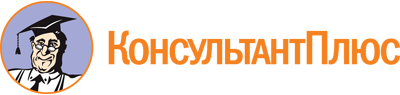 Приказ Министерства физической культуры и спорта Краснодарского края от 21.03.2024 N 529
"Об утверждении порядка предоставления субсидий региональным спортивным федерациям по видам спорта на организацию и проведение физкультурных мероприятий и спортивных мероприятий, включенных в календарный план официальных физкультурных мероприятий и спортивных мероприятий Краснодарского края, и участие членов спортивной сборной команды Краснодарского края в официальных физкультурных мероприятиях и спортивных мероприятиях, включенных в Единый календарный план межрегиональных, всероссийских и международных физкультурных мероприятий и спортивных мероприятий Министерства спорта Российской Федерации"Документ предоставлен КонсультантПлюс

www.consultant.ru

Дата сохранения: 20.05.2024
 ПРЕДЛОЖЕНИЕна получение субсидии из бюджета Краснодарского краясубсидий региональным спортивным федерациям по видам спортана организацию и проведение физкультурных мероприятийи спортивных мероприятий, включенных в календарный планофициальных физкультурных мероприятий и спортивныхмероприятий Краснодарского края, и участие членов спортивнойсборной команды Краснодарского края в официальныхфизкультурных мероприятиях и спортивных мероприятиях,включенных в единый календарный план межрегиональных,всероссийских и международных физкультурных мероприятийи спортивных мероприятий Министерства спортаРоссийской Федерации1Наименование региональнойспортивной федерации2Юридический адрес региональной спортивной федерации, телефон/факс, адрес электронной почты2.1ИНН2.2Расчетный счет2.3Корреспондентский счет2.4Наименование Банка2.5КПП3Реквизиты приказа министерства физической культуры и спорта Краснодарского края о государственной аккредитации региональной общественной организации Краснодарского края по виду спорта4Объем субсидииОбъем субсидии5Перечень мероприятий:Перечень мероприятий:Объем субсидии, руб.5.15.2ИтогоИтогоИтогоК настоящему предложению федерации прилагаются следующие документы:1) письмо получателя субсидии за подписью руководителя (лица, исполняющего обязанности руководителя), содержащее сведения о соответствии получателя субсидии требованиям, указанным в пункте 3.1 раздела 3 Порядка;2) сведения налогового органа об исполнении получателем субсидии обязанности по уплате налогов, сборов, страховых взносов, пеней, штрафов, процентов, подлежащих уплате в соответствии с законодательством Российской Федерации о налогах и сборах;3) смета расходов на мероприятия, включенные в предложении федерации на участие в отборе, по форме согласно приложению 2 к Порядку;4) согласие получателя субсидии на публикацию (размещение) в информационно-телекоммуникационной сети "Интернет" информации о получателе субсидии, о подаваемом предложении и иной информации, связанной с отбором;5) согласие получателя субсидии на осуществление в отношении него проверки министерством соблюдения порядка и условий предоставления субсидии, в том числе в части достижения результатов предоставления субсидии, а также проверки органами государственного финансового контроля в соответствии со статьями 268.1 и 269.2 Бюджетного кодекса Российской Федерации и на включение таких положений в соглашение.К настоящему предложению федерации прилагаются следующие документы:1) письмо получателя субсидии за подписью руководителя (лица, исполняющего обязанности руководителя), содержащее сведения о соответствии получателя субсидии требованиям, указанным в пункте 3.1 раздела 3 Порядка;2) сведения налогового органа об исполнении получателем субсидии обязанности по уплате налогов, сборов, страховых взносов, пеней, штрафов, процентов, подлежащих уплате в соответствии с законодательством Российской Федерации о налогах и сборах;3) смета расходов на мероприятия, включенные в предложении федерации на участие в отборе, по форме согласно приложению 2 к Порядку;4) согласие получателя субсидии на публикацию (размещение) в информационно-телекоммуникационной сети "Интернет" информации о получателе субсидии, о подаваемом предложении и иной информации, связанной с отбором;5) согласие получателя субсидии на осуществление в отношении него проверки министерством соблюдения порядка и условий предоставления субсидии, в том числе в части достижения результатов предоставления субсидии, а также проверки органами государственного финансового контроля в соответствии со статьями 268.1 и 269.2 Бюджетного кодекса Российской Федерации и на включение таких положений в соглашение.К настоящему предложению федерации прилагаются следующие документы:1) письмо получателя субсидии за подписью руководителя (лица, исполняющего обязанности руководителя), содержащее сведения о соответствии получателя субсидии требованиям, указанным в пункте 3.1 раздела 3 Порядка;2) сведения налогового органа об исполнении получателем субсидии обязанности по уплате налогов, сборов, страховых взносов, пеней, штрафов, процентов, подлежащих уплате в соответствии с законодательством Российской Федерации о налогах и сборах;3) смета расходов на мероприятия, включенные в предложении федерации на участие в отборе, по форме согласно приложению 2 к Порядку;4) согласие получателя субсидии на публикацию (размещение) в информационно-телекоммуникационной сети "Интернет" информации о получателе субсидии, о подаваемом предложении и иной информации, связанной с отбором;5) согласие получателя субсидии на осуществление в отношении него проверки министерством соблюдения порядка и условий предоставления субсидии, в том числе в части достижения результатов предоставления субсидии, а также проверки органами государственного финансового контроля в соответствии со статьями 268.1 и 269.2 Бюджетного кодекса Российской Федерации и на включение таких положений в соглашение.Руководитель организацииили лицо, имеющее правоподписи_____________________________________подписьФ.И.О.Смета расходовN п/пНаименование спортивного мероприятияДата начала, включая день приездаДата начала, включая день отъездаМесто проведенияВсего участниковСпортсменыТренеры и специалистыСудьиРасходыРасходыРасходыИтогоN п/пНаименование спортивного мероприятияДата начала, включая день приездаДата начала, включая день отъездаМесто проведенияВсего участниковСпортсменыТренеры и специалистыСудьиИтогоВсего:Всего:Всего:Всего:Всего:Всего:Всего:Всего:Всего:Руководитель организацииили лицо, имеющее право подписи_____________________________________подписьФ.И.О.